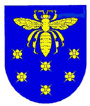 VARĖNOS ŠVIETIMO CENTRASKodas 195328546, J. Basanavičiaus g. 9, 65183 Varėna, tel. (8 310) 31 534, faks. (8 310) 31 330el. p. svietimo.centras@varena.ltUgdymo įstaigų vadovamsSAUSIO MĖN. TEIKIAMŲ PASLAUGŲ PLANAS 2022 m. gruodžio 29 d. Nr. V-5-354                                                                                                                                                                                                                                                                                                                                                                                                                                                       VarėnaDirektorius		                              			                                		 Raimondas ŽilinskasI. Stadalnykienė(8 310) 31 534Eil. Nr.Eil. Nr.Renginio/susitikimo tema ir lektoriusRenginio/susitikimo tema ir lektoriusData/laikasVieta/Prisijungimo platformaAtsakingas asmuo/kontaktaiPEDAGOGŲ KOMPETENCIJŲ TOBULINIMO VEIKLA PEDAGOGŲ KOMPETENCIJŲ TOBULINIMO VEIKLA PEDAGOGŲ KOMPETENCIJŲ TOBULINIMO VEIKLA PEDAGOGŲ KOMPETENCIJŲ TOBULINIMO VEIKLA PEDAGOGŲ KOMPETENCIJŲ TOBULINIMO VEIKLA PEDAGOGŲ KOMPETENCIJŲ TOBULINIMO VEIKLA PEDAGOGŲ KOMPETENCIJŲ TOBULINIMO VEIKLA SEMINARAISEMINARAISEMINARAISEMINARAISEMINARAISEMINARAISEMINARAI11Viešuosius pirkimus vykdantiems asmenims – praktikams 6 val. seminaras „Viešieji pirkimai: 2023 m. pasikeitimai“. Lektorius – Tomas Vasiliauskas, „Pokyčių valdymas“ vadovas.Mokymų kaina 75 eurai.Registruotis būtina iki sausio 20 d. tel. (8 310) 31 534 arba interneto svetainėje https://www.varenossc.lt/kvieciame-registruotis-i-mokymus-viesieji-pirkimai-2023-m-pasikeitimai/ Viešuosius pirkimus vykdantiems asmenims – praktikams 6 val. seminaras „Viešieji pirkimai: 2023 m. pasikeitimai“. Lektorius – Tomas Vasiliauskas, „Pokyčių valdymas“ vadovas.Mokymų kaina 75 eurai.Registruotis būtina iki sausio 20 d. tel. (8 310) 31 534 arba interneto svetainėje https://www.varenossc.lt/kvieciame-registruotis-i-mokymus-viesieji-pirkimai-2023-m-pasikeitimai/ 27 d. 10.00 val.Nuotoliniu būduEugenija Bušniauskienė,el. p. svietimo.centras@varena.ltTel. (8 310) 31 53422Varėnos rajono ugdymo įstaigų ikimokyklinio ir priešmokyklinio ugdymo pedagogams 40 val. mokymai „Psichologiniai amžiaus tarpsnių aspektai sėkmingam ankstyvajam vaikų ugdymui“. Lektorė – Edita Baukienė, Varėnos švietimo centro pedagoginių psichologinių paslaugų skyriaus psichologė.Registracija vykdoma iki sausio 16 d. tel. 8 310 31534 arba interneto svetainėje https://www.varenossc.lt/40-val-mokymai-psichologiniai-amziaus-tarpsniu-aspektai-sekmingam-ankstyvajam-vaiku-ugdymui/ Mokymų kaina 37 Eurai.Varėnos rajono ugdymo įstaigų ikimokyklinio ir priešmokyklinio ugdymo pedagogams 40 val. mokymai „Psichologiniai amžiaus tarpsnių aspektai sėkmingam ankstyvajam vaikų ugdymui“. Lektorė – Edita Baukienė, Varėnos švietimo centro pedagoginių psichologinių paslaugų skyriaus psichologė.Registracija vykdoma iki sausio 16 d. tel. 8 310 31534 arba interneto svetainėje https://www.varenossc.lt/40-val-mokymai-psichologiniai-amziaus-tarpsniu-aspektai-sekmingam-ankstyvajam-vaiku-ugdymui/ Mokymų kaina 37 Eurai.Data ir laikas bus nurodyti susirinkus grupeiVideo konferencijų, mokymų, pasitarimų platforma ZOOMEugenija Bušniauskienė,el. p. svietimo.centras@varena.ltTel. (8 310) 31 534METODINIAI UŽSIĖMIMAIMETODINIAI UŽSIĖMIMAIMETODINIAI UŽSIĖMIMAIMETODINIAI UŽSIĖMIMAIMETODINIAI UŽSIĖMIMAIMETODINIAI UŽSIĖMIMAIMETODINIAI UŽSIĖMIMAI11Varėnos rajono ugdymo įstaigų muzikos, šokio, pradinių klasių, priešmokyklinio ir ikimokyklinio ugdymo  mokytojams metodinis-praktinis užsiėmimas „Choreografinis folkloras ugdymo įstaigose“.Užsiėmimą ves Vaida Naruševičiūtė, Varėnos kultūros centro vyr. folkloro specialistė.Varėnos rajono ugdymo įstaigų muzikos, šokio, pradinių klasių, priešmokyklinio ir ikimokyklinio ugdymo  mokytojams metodinis-praktinis užsiėmimas „Choreografinis folkloras ugdymo įstaigose“.Užsiėmimą ves Vaida Naruševičiūtė, Varėnos kultūros centro vyr. folkloro specialistė.17 d. 15.00 val.Varėnos kultūros centro  choreografijos salėje(J. Basanavičiaus g. 2)Marytė Keršienė,el. p. kersiene.varena@gmail.comel. p. svietimo.centras@varena.ltTel. (8 310) 31 534;Mob. tel. (8 600) 1691022Varėnos rajono specialiesiems pedagogams ir logopedams pranešimas „Atnaujintų Bendrųjų programų pritaikymas specialiųjų poreikių turintiems vaikams“. Pranešimą skaitys Varėnos švietimo centro Pedagoginių psichologinių paslaugų skyriaus specialiosios pedagogės metodininkės Inga Sereičikienė ir Gražina Maziukienė. Varėnos rajono specialiesiems pedagogams ir logopedams pranešimas „Atnaujintų Bendrųjų programų pritaikymas specialiųjų poreikių turintiems vaikams“. Pranešimą skaitys Varėnos švietimo centro Pedagoginių psichologinių paslaugų skyriaus specialiosios pedagogės metodininkės Inga Sereičikienė ir Gražina Maziukienė. 26 d. 14.00 val. Varėnos švietimo centro Pedagoginių psichologinių paslaugų skyriujeInga Sereičikienė, OLIMPIADOSOLIMPIADOSOLIMPIADOSOLIMPIADOSOLIMPIADOSOLIMPIADOSOLIMPIADOS11Lietuvos mokinių anglų kalbos olimpiada (11/III gimnazijos kl.).Lietuvos mokinių anglų kalbos olimpiada (11/III gimnazijos kl.).12 d. 10.00 val.Varėnos „Ąžuolo“ gimnazijaMarytė Keršienė,el. p. kersiene.varena@gmail.com el. p. svietimo.centras@varena.lt Tel. (8 310) 31 534;Mob. tel. (8 600) 169102261-oji Lietuvos mokinių chemijos olimpiada I–IVg (9–12) klasių mokiniams, savivaldybės etapas. Užduotys bus atliekamos dviem srautais: I–IIg kl. (9–10 kl.) dalyviai užduotis pradės atlikti  9.00 val. III–IVg kl. (11–12 kl.) mokiniai užduotis pradės 12.00 val. Pateikiamos teorinės užduotys, kurių trukmė 100 min.Savivaldybės etapas bus vykdomas naudojant Moodle platformą. Daugiau informacijos  https://olimpiados.lt/chemija 61-oji Lietuvos mokinių chemijos olimpiada I–IVg (9–12) klasių mokiniams, savivaldybės etapas. Užduotys bus atliekamos dviem srautais: I–IIg kl. (9–10 kl.) dalyviai užduotis pradės atlikti  9.00 val. III–IVg kl. (11–12 kl.) mokiniai užduotis pradės 12.00 val. Pateikiamos teorinės užduotys, kurių trukmė 100 min.Savivaldybės etapas bus vykdomas naudojant Moodle platformą. Daugiau informacijos  https://olimpiados.lt/chemija 18 d.Varėnos ,,Ąžuolo“ gimnazijojeEugenija Bušniauskienė,el. p. svietimo.centras@varena.ltTel. (8 310) 31 53433Mokinių darbus siųsti iki sausio 16 d. el. p. kersiene.varena@gmail.com Papildoma informacija: https://www.lmnsc.lt/jaunuju_filologu/ Mokinių darbus siųsti iki sausio 16 d. el. p. kersiene.varena@gmail.com Papildoma informacija: https://www.lmnsc.lt/jaunuju_filologu/ 18 d.Informacija bus tikslinamaMarytė Keršienė,el. p. kersiene.varena@gmail.comm el. p. svietimo.centras@varena.lt Tel. (8 310) 31 534;Mob. tel. (8 600) 169104470-oji Lietuvos mokinių fizikos olimpiada I–IVg (9–12) klasių mokiniams, savivaldybės etapas. Trukmė 4 valandos. Daugiau informacijos www.lmnsc.lt (skiltyje fizikos olimpiada).70-oji Lietuvos mokinių fizikos olimpiada I–IVg (9–12) klasių mokiniams, savivaldybės etapas. Trukmė 4 valandos. Daugiau informacijos www.lmnsc.lt (skiltyje fizikos olimpiada).20 d. 9.00 val.Varėnos ,,Ąžuolo“ gimnazijojeEugenija Bušniauskienė,el. p. svietimo.centras@varena.ltTel. (8 310) 31 5345524 d. 10.00 val.Varėnos „Ąžuolo“ gimnazijaMarytė Keršienė,el. p. kersiene.varena@gmail.comm el. p. svietimo.centras@varena.lt Tel. (8 310) 31 534;Mob. tel. (8 600) 1691066Respublikinis anglų kalbos konkursas (9–10 / I–II gimnazijos kl.) Papildoma informacija: Respublikinis anglų kalbos konkursas (9–10 / I–II gimnazijos kl.) Papildoma informacija: 31 d. Varėnos „Ąžuolo“ gimnazijaMarytė Keršienė,el. p. kersiene.varena@gmail.comm el. p. svietimo.centras@varena.lt Tel. (8 310) 31 534;Mob. tel. (8 600) 1691077Vasario 2 d. Video konferencijų, mokymų, pasitarimų platforma ZOOMMarytė Keršienė,el. p. kersiene.varena@gmail.comm el. p. svietimo.centras@varena.lt Tel. (8 310) 31 534;Mob. tel. (8 600) 1691088Vasario 2 d.Informacija bus tikslinamaMarytė Keršienė,el. p. kersiene.varena@gmail.comm el. p. svietimo.centras@varena.lt Tel. (8 310) 31 534;Mob. tel. (8 600) 16910KURSAIKURSAIKURSAIKURSAIKURSAIKURSAIKURSAI11Bendruomenei tęsiami 100 ak. val. anglų kalbos kursai ,,Komunikacija anglų kalba B1 lygis“. Lektorė – Ramunė Kašėtienė, Varėnos „Ąžuolo“ gimnazijos anglų kalbos vyresnioji mokytoja.Bendruomenei tęsiami 100 ak. val. anglų kalbos kursai ,,Komunikacija anglų kalba B1 lygis“. Lektorė – Ramunė Kašėtienė, Varėnos „Ąžuolo“ gimnazijos anglų kalbos vyresnioji mokytoja.9, 12, 16, 19, 23, 26, 30 d. 17.15 val.Varėnos švietimo centro konferencijų salėjeMarytė Keršienė,el. p. kersiene.varena@gmail.comel. p. svietimo.centras@varena.ltTel. (8 310) 31 53422Bendruomenei tęsiami 100 ak. val. anglų kalbos kursai ,,Komunikacija anglų kalba A1 lygis“. Lektorė – Neringa Akulavičienė, Varėnos r. Valkininkų gimnazijos anglų kalbos vyresnioji mokytoja.Bendruomenei tęsiami 100 ak. val. anglų kalbos kursai ,,Komunikacija anglų kalba A1 lygis“. Lektorė – Neringa Akulavičienė, Varėnos r. Valkininkų gimnazijos anglų kalbos vyresnioji mokytoja.10, 12, 17, 19, 24, 26, 31 d.17.15 val.Varėnos švietimo centro mažojoje salėjeMarytė Keršienė,el. p. kersiene.varena@gmail.comel. p. svietimo.centras@varena.ltTel. (8 310) 31 53433Renkama grupė į anglų kalbos kursus ,,Komunikacija anglų kalba A2 lygis“.Mokymai vyktų kontaktiniu būdu Varėnos švietimo centre.Registruotis iki sausio 30 dienos tel. (8 310) 31 534 arba interneto svetainėje https://www.varenossc.lt/renkama-grupe-i-anglu-kalbos-kursus-komunikacija-anglu-kalba-a2-lygis/  Renkama grupė į anglų kalbos kursus ,,Komunikacija anglų kalba A2 lygis“.Mokymai vyktų kontaktiniu būdu Varėnos švietimo centre.Registruotis iki sausio 30 dienos tel. (8 310) 31 534 arba interneto svetainėje https://www.varenossc.lt/renkama-grupe-i-anglu-kalbos-kursus-komunikacija-anglu-kalba-a2-lygis/  Data ir laikas bus derinamisusirinkus grupeiVarėnos švietimo centreMarytė Keršienė,el. p. kersiene.varena@gmail.comel. p. svietimo.centras@varena.ltTel. (8 310) 31 534;Mob. tel. (8 600) 1691044Mokytojams, dirbantiems pagal ikimokyklinio, priešmokyklinio ir bendrojo ugdymo programas, kurie nėra išklausę ne mažesnės apimties nei 60 valandų arba 2 studijų kreditų kursų anksčiau arba studijų metu, programa taip pat rekomenduojama mokyklų vadovams, jų pavaduotojams ugdymui (ypač atsakingiems už švietimo pagalbos organizavimą mokykloje) ir kitiems mokytojams, norintiems šioje srityje tobulinti savo kompetenciją renkama grupė į 60 val.  „Specialiosios pedagogikos ir specialiosios psichologijos kvalifikacijos tobulinimo kursų programos“ mokymus.Registruotis tel. (8 310) 31 534 arba interneto svetainėje https://www.varenossc.lt/renkama-grupe-i-60-val-specialiosios-pedagogikos-ir-specialiosios-psichologijos-kvalifikacijos-tobulinimo-kursu-programos-mokymus-2/ Mokytojams, dirbantiems pagal ikimokyklinio, priešmokyklinio ir bendrojo ugdymo programas, kurie nėra išklausę ne mažesnės apimties nei 60 valandų arba 2 studijų kreditų kursų anksčiau arba studijų metu, programa taip pat rekomenduojama mokyklų vadovams, jų pavaduotojams ugdymui (ypač atsakingiems už švietimo pagalbos organizavimą mokykloje) ir kitiems mokytojams, norintiems šioje srityje tobulinti savo kompetenciją renkama grupė į 60 val.  „Specialiosios pedagogikos ir specialiosios psichologijos kvalifikacijos tobulinimo kursų programos“ mokymus.Registruotis tel. (8 310) 31 534 arba interneto svetainėje https://www.varenossc.lt/renkama-grupe-i-60-val-specialiosios-pedagogikos-ir-specialiosios-psichologijos-kvalifikacijos-tobulinimo-kursu-programos-mokymus-2/ Data ir laikas bus skelbiami susirinkus grupeiVyktų kontaktiniu būduEugenija Bušniauskienė,el. p. svietimo.centras@varena.lt Tel. (8 310) 31 534PARODOSPARODOSPARODOSPARODOSPARODOSPARODOSPARODOS11Respublikinė virtuali ikimokyklinio ir priešmokyklinio amžiaus vaikų  kūrybinių darbų paroda „Pasveikinkim vieni kitus“. Parodoje kviečiami dalyvauti ikimokyklinio ir priešmokyklinio ugdymo įstaigų ugdytiniai, ugdytinių tėveliai, pedagogai.Parodos kontaktiniai asmenys: Varėnos „Pasakos“ vaikų lopšelio-darželio ikimokyklinio ugdymo mokytojos (Auklėtojos) Rima Janulevičienė, el. p. ciute67@gmail.com ir Zita Skliutienė el. p. kalestina@gmail.comRespublikinė virtuali ikimokyklinio ir priešmokyklinio amžiaus vaikų  kūrybinių darbų paroda „Pasveikinkim vieni kitus“. Parodoje kviečiami dalyvauti ikimokyklinio ir priešmokyklinio ugdymo įstaigų ugdytiniai, ugdytinių tėveliai, pedagogai.Parodos kontaktiniai asmenys: Varėnos „Pasakos“ vaikų lopšelio-darželio ikimokyklinio ugdymo mokytojos (Auklėtojos) Rima Janulevičienė, el. p. ciute67@gmail.com ir Zita Skliutienė el. p. kalestina@gmail.comIki sausio 10 d.Varėnos „Pasakos“ vaikų lopšelio-darželio ir Varėnos švietimo centro Facebook paskyrose ir interneto svetainėseEugenija Bušniauskienė,el. p. svietimo.centras@varena.lt Tel. (8 310) 31 53422Virtuali respublikinė priešmokyklinio ir ikimokyklinio amžiaus vaikų ir pedagogų kūrybinių-inžinerinių darbų paroda „Didingi pasaulio statiniai“. Parodą organizuoja ir koordinuoja Varėnos „Pasakos“ vaikų lopšelio-darželio direktoriaus pavaduotoja ugdymui Lilija Vorevičienė, ikimokyklinio ugdymo mokytojos (auklėtojos) Asta Rimkuvienė ir Neringa Juočienė.
Nuostatus ir registracijos formą rasite čia: https://www.varenossc.lt/kurybiniu-inzineriniu-darbu-paroda-didingi-pasaulio-statiniai/ Virtuali respublikinė priešmokyklinio ir ikimokyklinio amžiaus vaikų ir pedagogų kūrybinių-inžinerinių darbų paroda „Didingi pasaulio statiniai“. Parodą organizuoja ir koordinuoja Varėnos „Pasakos“ vaikų lopšelio-darželio direktoriaus pavaduotoja ugdymui Lilija Vorevičienė, ikimokyklinio ugdymo mokytojos (auklėtojos) Asta Rimkuvienė ir Neringa Juočienė.
Nuostatus ir registracijos formą rasite čia: https://www.varenossc.lt/kurybiniu-inzineriniu-darbu-paroda-didingi-pasaulio-statiniai/ Sausio 15–30 d.
Darželio ir Varėnos švietimo centro Facebook paskyrose bei interneto svetainėje www.varenossc.lt/ Eugenija Bušniauskienė,el. p. svietimo.centras@varena.lt Tel. (8 310) 31 534PEDAGOGINIŲ PSICHOLOGINIŲ PASLAUGŲ SKYRIAUS VEIKLAPEDAGOGINIŲ PSICHOLOGINIŲ PASLAUGŲ SKYRIAUS VEIKLAPEDAGOGINIŲ PSICHOLOGINIŲ PASLAUGŲ SKYRIAUS VEIKLAPEDAGOGINIŲ PSICHOLOGINIŲ PASLAUGŲ SKYRIAUS VEIKLAPEDAGOGINIŲ PSICHOLOGINIŲ PASLAUGŲ SKYRIAUS VEIKLAPEDAGOGINIŲ PSICHOLOGINIŲ PASLAUGŲ SKYRIAUS VEIKLAPEDAGOGINIŲ PSICHOLOGINIŲ PASLAUGŲ SKYRIAUS VEIKLAMOKINIŲ (VAIKŲ) SPECIALIŲJŲ UGDYMOSI POREIKIŲ ĮVERTINIMAS.TĖVŲ IR PEDAGOGŲ KONSULTAVIMASMOKINIŲ (VAIKŲ) SPECIALIŲJŲ UGDYMOSI POREIKIŲ ĮVERTINIMAS.TĖVŲ IR PEDAGOGŲ KONSULTAVIMASMOKINIŲ (VAIKŲ) SPECIALIŲJŲ UGDYMOSI POREIKIŲ ĮVERTINIMAS.TĖVŲ IR PEDAGOGŲ KONSULTAVIMASMOKINIŲ (VAIKŲ) SPECIALIŲJŲ UGDYMOSI POREIKIŲ ĮVERTINIMAS.TĖVŲ IR PEDAGOGŲ KONSULTAVIMASMOKINIŲ (VAIKŲ) SPECIALIŲJŲ UGDYMOSI POREIKIŲ ĮVERTINIMAS.TĖVŲ IR PEDAGOGŲ KONSULTAVIMASMOKINIŲ (VAIKŲ) SPECIALIŲJŲ UGDYMOSI POREIKIŲ ĮVERTINIMAS.TĖVŲ IR PEDAGOGŲ KONSULTAVIMASMOKINIŲ (VAIKŲ) SPECIALIŲJŲ UGDYMOSI POREIKIŲ ĮVERTINIMAS.TĖVŲ IR PEDAGOGŲ KONSULTAVIMAS111Varėnos r. Senosios Varėnos Andriaus Ryliškio pagrindinės mokyklos mokinių įvertinimas, auklėtojų, mokytojų ir tėvų konsultavimas, vaiko gerovės komisijos dokumentų peržiūra.19, 24 d. 8–12 val.Varėnos švietimo centroPedagoginių psichologinių paslaugų skyriujeel. p. svietimocentro.ppps@gmail.comTel. (8 310) 31 232222	Šalčininkų Lietuvos tūkstantmečio gimnazijos mokinių įvertinimas, auklėtojų, mokytojų ir tėvų konsultavimas, vaiko gerovės komisijos dokumentų peržiūra.19 d.8–12 val.	Varėnos švietimo centroPedagoginių psichologinių paslaugų skyriujeel. p. svietimocentro.ppps@gmail.comTel. (8 310) 31 232333Valkininkų gimnazijos mokytojams, tėvams. 26 d. 16 val.ZOOM platformąel. p. svietimocentro.ppps@gmail.comTel. (8 310) 31 232333METODINĖS DIENOSSenosios Varėnos Andriaus Ryliškio pagrindinės mokyklos mokytojams, tėvams.31 d. 14 val.Varėnos švietimo centroPedagoginių psichologinių paslaugų skyriujeel. p. svietimocentro.ppps@gmail.comTel. (8 310) 31 232PSICHOLOGINĖ, LOGOPEDINĖ, SPECIALIOJI PEDAGOGINĖ PAGALBAPSICHOLOGINĖ, LOGOPEDINĖ, SPECIALIOJI PEDAGOGINĖ PAGALBAPSICHOLOGINĖ, LOGOPEDINĖ, SPECIALIOJI PEDAGOGINĖ PAGALBAPSICHOLOGINĖ, LOGOPEDINĖ, SPECIALIOJI PEDAGOGINĖ PAGALBAPSICHOLOGINĖ, LOGOPEDINĖ, SPECIALIOJI PEDAGOGINĖ PAGALBAPSICHOLOGINĖ, LOGOPEDINĖ, SPECIALIOJI PEDAGOGINĖ PAGALBAPSICHOLOGINĖ, LOGOPEDINĖ, SPECIALIOJI PEDAGOGINĖ PAGALBA1		Psichologinis konsultavimas, konsultuoja psichologė Irena Nedzveckienė.Psichologinis konsultavimas, konsultuoja psichologė Irena Nedzveckienė.Psichologinis konsultavimas, konsultuoja psichologė Irena Nedzveckienė.Pirmadieniais, antradieniais ir ketvirtadieniais 14.00–17.00 val.Varėnos švietimo centroPedagoginių psichologinių paslaugų skyriujeel. p. svietimocentro.ppps@gmail.comTel. (8 310) 31 2322Psichologinis konsultavimas, konsultuoja psichologė Edita Baukienė.Psichologinis konsultavimas, konsultuoja psichologė Edita Baukienė.Psichologinis konsultavimas, konsultuoja psichologė Edita Baukienė.Pirmadieniais,antradieniais14.00–17.00 val.Trečiadieniais9.00–12.00 val.Varėnos švietimo centroPedagoginių psichologinių paslaugų skyriujeel. p. svietimocentro.ppps@gmail.comTel. (8 310) 31 2323Logopedo konsultacijos, konsultuoja logopedė Laimutė Lukošiūnienė.Logopedo konsultacijos, konsultuoja logopedė Laimutė Lukošiūnienė.Logopedo konsultacijos, konsultuoja logopedė Laimutė Lukošiūnienė.Pirmadieniais, antradieniais, ketvirtadieniais15.00–17.00Varėnos švietimo centroPedagoginių psichologinių paslaugų skyriujeel. p. svietimocentro.ppps@gmail.comTel. (8 310) 31 2324Specialiojo pedagogo pratybos, pratybas veda specialioji pedagogė Gražina Maziukienė.Specialiojo pedagogo pratybos, pratybas veda specialioji pedagogė Gražina Maziukienė.Specialiojo pedagogo pratybos, pratybas veda specialioji pedagogė Gražina Maziukienė.Pirmadieniais15.30–17.15 val. Antradieniais13.00–17.00 val.Trečiadieniais9.00–17.15 val.Ketvirtadieniais15.30–17.30 val.Varėnos švietimo centroPedagoginių psichologinių paslaugų skyriujeel. p. svietimocentro.ppps@gmail.comTel. (8 310) 31 2325Specialiojo pedagogo pratybos, pratybas veda specialioji pedagogė Inga Sereičikienė.Specialiojo pedagogo pratybos, pratybas veda specialioji pedagogė Inga Sereičikienė.Specialiojo pedagogo pratybos, pratybas veda specialioji pedagogė Inga Sereičikienė.Pirmadieniais15.00–17.00 val.Antradieniais10.00–12.00 val.15.30–17.00 val.Ketvirtadieniais16.00–17.00 val.Varėnos švietimo centroPedagoginių psichologinių paslaugų skyriujeel. p. svietimocentro.ppps@gmail.comTel. (8 310) 31 232KARJEROS SPECIALISTĖS VEIKLAKARJEROS SPECIALISTĖS VEIKLAKARJEROS SPECIALISTĖS VEIKLAKARJEROS SPECIALISTĖS VEIKLAKARJEROS SPECIALISTĖS VEIKLAKARJEROS SPECIALISTĖS VEIKLAKARJEROS SPECIALISTĖS VEIKLA1Merkinės Vinco Krėvės ir Valkininkų gimnazijų, Matuizų ir Senosios Varėnos Andriaus Ryliškio pagrindinių mokyklų ugdymo karjeros užsiėmimai integruoti į klasės valandėles 1-4 klasių moksleiviams.Merkinės Vinco Krėvės ir Valkininkų gimnazijų, Matuizų ir Senosios Varėnos Andriaus Ryliškio pagrindinių mokyklų ugdymo karjeros užsiėmimai integruoti į klasės valandėles 1-4 klasių moksleiviams.Merkinės Vinco Krėvės ir Valkininkų gimnazijų, Matuizų ir Senosios Varėnos Andriaus Ryliškio pagrindinių mokyklų ugdymo karjeros užsiėmimai integruoti į klasės valandėles 1-4 klasių moksleiviams.Sausio mėn.Ugdymo įstaigoseIeva Kairevičiūtė,el. p. svietimo.centras@varena.lt Tel. (8 310) 31 5342Merkinės Vinco Krėvės ir Valkininkų gimnazijų, Matuizų ir Senosios Varėnos Andriaus Ryliškio pagrindinės mokyklų ugdymo karjeros užsiėmimai integruoti į klasės valandėles 5-8 klasių moksleiviams.Merkinės Vinco Krėvės ir Valkininkų gimnazijų, Matuizų ir Senosios Varėnos Andriaus Ryliškio pagrindinės mokyklų ugdymo karjeros užsiėmimai integruoti į klasės valandėles 5-8 klasių moksleiviams.Merkinės Vinco Krėvės ir Valkininkų gimnazijų, Matuizų ir Senosios Varėnos Andriaus Ryliškio pagrindinės mokyklų ugdymo karjeros užsiėmimai integruoti į klasės valandėles 5-8 klasių moksleiviams.Sausio mėn.Ugdymo įstaigoseIeva Kairevičiūtė,el. p. svietimo.centras@varena.lt Tel. (8 310) 31 5343Merkinės Vinco Krėvės ir Valkininkų gimnazijų, Matuizų ir Senosios Varėnos Andriaus Ryliškio pagrindinės mokyklų ugdymo karjeros užsiėmimai integruoti į klasės valandėles I-IV gimn. klasių moksleiviams.Merkinės Vinco Krėvės ir Valkininkų gimnazijų, Matuizų ir Senosios Varėnos Andriaus Ryliškio pagrindinės mokyklų ugdymo karjeros užsiėmimai integruoti į klasės valandėles I-IV gimn. klasių moksleiviams.Merkinės Vinco Krėvės ir Valkininkų gimnazijų, Matuizų ir Senosios Varėnos Andriaus Ryliškio pagrindinės mokyklų ugdymo karjeros užsiėmimai integruoti į klasės valandėles I-IV gimn. klasių moksleiviams.Sausio mėn.Ugdymo įstaigoseIeva Kairevičiūtė,el. p. svietimo.centras@varena.lt Tel. (8 310) 31 5344Konsultacijos su ugdymo įstaigų administracijos atstovais, klasių vadovais.Konsultacijos su ugdymo įstaigų administracijos atstovais, klasių vadovais.Konsultacijos su ugdymo įstaigų administracijos atstovais, klasių vadovais.Sausio mėn.Ugdymo įstaigoseIeva Kairevičiūtė,el. p. svietimo.centras@varena.lt Tel. (8 310) 31 5345Bendradarbiavimas su aukštosiomis mokyklomisBendradarbiavimas su aukštosiomis mokyklomisBendradarbiavimas su aukštosiomis mokyklomisSausio mėn.Ugdymo įstaigoseIeva Kairevičiūtė,el. p. svietimo.centras@varena.lt Tel. (8 310) 31 5346Informacijos apie karjeros ugdymą atnaujinimas ugdymo įstaigų interneto svetainėse.Informacijos apie karjeros ugdymą atnaujinimas ugdymo įstaigų interneto svetainėse.Informacijos apie karjeros ugdymą atnaujinimas ugdymo įstaigų interneto svetainėse.Sausio mėn.Ugdymo įstaigoseIeva Kairevičiūtė,el. p. svietimo.centras@varena.lt Tel. (8 310) 31 534ATVIRO JAUNIMO CENTRO (AJC) VEIKLAATVIRO JAUNIMO CENTRO (AJC) VEIKLAATVIRO JAUNIMO CENTRO (AJC) VEIKLAATVIRO JAUNIMO CENTRO (AJC) VEIKLAATVIRO JAUNIMO CENTRO (AJC) VEIKLAATVIRO JAUNIMO CENTRO (AJC) VEIKLAATVIRO JAUNIMO CENTRO (AJC) VEIKLA11Stalo žaidimų turnyrai. Bus renkami taškai, mėnesio pabaigoje paskelbsime nugalėtoją.Stalo žaidimų turnyrai. Bus renkami taškai, mėnesio pabaigoje paskelbsime nugalėtoją.3, 10, 17, 24, 31d. 15.00–19.00 val. AJC patalposeRasa Plokštienė,Irma Bartusevičienė22Diskusijų popietėPokalbiai įvairiomis aktualiomis temomisDiskusijų popietėPokalbiai įvairiomis aktualiomis temomis4, 11, 18, 25 d. 15.00–19.00 val. AJC patalposeRasa Plokštienė,Irma Bartusevičienė33RankdarbiaiRankdarbių gamybaRankdarbiaiRankdarbių gamyba5, 12, 19, 26 d. 15.00–19.00 val.AJC patalposeRasa Plokštienė,Irma Bartusevičienė44Filmų popietėJaunuolių pasiūlytų filmų ir serialų peržiūra.Filmų popietėJaunuolių pasiūlytų filmų ir serialų peržiūra.6, 13, 20, 27 d. 15.00–19.00 val.AJC patalposeRasa Plokštienė,Irma Bartusevičienė55„Pats sau šefas“.Receptų paieška ir maisto gamyba.„Pats sau šefas“.Receptų paieška ir maisto gamyba.7, 14, 21, 28 d. 15.00–19.00 val.AJC patalposeRasa Plokštienė,Irma BartusevičienėTURIZMO INFORMACIJOS VEIKLATURIZMO INFORMACIJOS VEIKLATURIZMO INFORMACIJOS VEIKLATURIZMO INFORMACIJOS VEIKLATURIZMO INFORMACIJOS VEIKLATURIZMO INFORMACIJOS VEIKLATURIZMO INFORMACIJOS VEIKLA11Konsultavimas turizmo klausimaisKonsultavimas turizmo klausimaisPirmadieniais –ketvirtadieniais8.00–17.00 val.Penktadieniais –8.0015.45 val.Tiesiogiai (darbo vietoje), telefonu, elektroniniu paštu, „Messenger“ ir „Tawk To“Daiva Kosinskaitė,Tel. (8 310) 31 330,el. p. turizmas@varena.lt22Akcijos „Surink Lietuvą“ įgyvendinimasAkcijos „Surink Lietuvą“ įgyvendinimasPirmadieniais –ketvirtadieniais8.00–17.00 val.Penktadieniais –8.0015.45 val.Tiesiogiai (darbo vietoje), telefonu, elektroniniu paštu, „Messenger“ ir „Tawk To“Daiva Kosinskaitė,Tel. (8 310) 31 330,el. p. turizmas@varena.lt33Individualios konsultacijos ir informacijos teikimasIndividualios konsultacijos ir informacijos teikimasPirmadieniais –ketvirtadieniais8.00–17.00 val.Penktadieniais –8.0015.45 val.Tiesiogiai (darbo vietoje), telefonu, elektroniniu paštu, „Messenger“ ir „Tawk To“Daiva Kosinskaitė,Tel. (8 310) 31 330,el. p. turizmas@varena.lt44Varėnos rajono turizmo informacijos atnaujinimas naujame turizmo puslapyje www.varenavisit.lt Varėnos rajono turizmo informacijos atnaujinimas naujame turizmo puslapyje www.varenavisit.lt Pirmadieniais –ketvirtadieniais8.00–17.00 val.Penktadieniais –8.0015.45 val.Daiva Kosinskaitė,Tel. (8 310) 31 330,el. p. turizmas@varena.lt55Varėnos rajono lankytinų objektų informacijos platinimas Facebook tinkle.Varėnos rajono lankytinų objektų informacijos platinimas Facebook tinkle.Pirmadieniais –ketvirtadieniais8.00–17.00 val.Penktadieniais –8.0015.45 val.Daiva Kosinskaitė,Tel. (8 310) 31 330,el. p. turizmas@varena.lt66Elektroninės parduotuvės, skirtos Varėnos rajono atributikai ir amatininkų darbams parduoti, aptarnavimas.Elektroninės parduotuvės, skirtos Varėnos rajono atributikai ir amatininkų darbams parduoti, aptarnavimas.Pirmadieniais –ketvirtadieniais8.00–17.00 val.Penktadieniais –8.0015.45 val.Daiva Kosinskaitė,Tel. (8 310) 31 330,el. p. turizmas@varena.lt77Dzūkijos regiono turizmo galimybes pristatančio puslapio pazinkdzukija.lt informacijos pildymas.Dzūkijos regiono turizmo galimybes pristatančio puslapio pazinkdzukija.lt informacijos pildymas.Pirmadieniais –ketvirtadieniais8.00–17.00 val.Penktadieniais –8.0015.45 val.Daiva Kosinskaitė,Tel. (8 310) 31 330,el. p. turizmas@varena.lt88Dalyvavimas tarptautinėje turizmo parodoje „Adventur 2022“.Dalyvavimas tarptautinėje turizmo parodoje „Adventur 2022“.27–29 d. Daiva Kosinskaitė,Tel. (8 310) 31 330,el. p. turizmas@varena.ltVARĖNOS TREČIOJO AMŽIAUS UNIVERSITETO VEIKLAVARĖNOS TREČIOJO AMŽIAUS UNIVERSITETO VEIKLAVARĖNOS TREČIOJO AMŽIAUS UNIVERSITETO VEIKLAVARĖNOS TREČIOJO AMŽIAUS UNIVERSITETO VEIKLAVARĖNOS TREČIOJO AMŽIAUS UNIVERSITETO VEIKLAVARĖNOS TREČIOJO AMŽIAUS UNIVERSITETO VEIKLAVARĖNOS TREČIOJO AMŽIAUS UNIVERSITETO VEIKLA11TAU narių bendras susirinkimas.TAU narių bendras susirinkimas.4 d. 11.00 val.Varėnos švietimo centreKęstutis Pigaga,Tel. (8 310) 31 53422Mankštos užsiėmimaiMankštos užsiėmimaiKiekvieną Pirmadienį ir ketvirtadienį10.00 val.Varėnos švietimo centro gimnastikos salėjeKęstutis Pigaga,Tel. (8 310) 31 53433DainavimasDainavimasKiekvieną penktadienį12.00 val.Varėnos švietimo centro mažojoje salėjeKęstutis Pigaga,Tel. (8 310) 31 534NEFORMALIOJO VAIKŲ ŠVIETIMO BŪRELIŲ VEIKLOSNEFORMALIOJO VAIKŲ ŠVIETIMO BŪRELIŲ VEIKLOSNEFORMALIOJO VAIKŲ ŠVIETIMO BŪRELIŲ VEIKLOSNEFORMALIOJO VAIKŲ ŠVIETIMO BŪRELIŲ VEIKLOSNEFORMALIOJO VAIKŲ ŠVIETIMO BŪRELIŲ VEIKLOSNEFORMALIOJO VAIKŲ ŠVIETIMO BŪRELIŲ VEIKLOSNEFORMALIOJO VAIKŲ ŠVIETIMO BŪRELIŲ VEIKLOS11Neformaliojo švietimo įtraukiojo meninio ugdymo programos, parengtos įgyvendinant projektą „Pažeidžiamų vaikų socialinė įtrauktis per meną Lietuvos ir Baltarusijos pasienio regionuose“ (Nr. ENI-LLB-1-112) pagal 2014-2020 metų Europos kaimynystės priemonės Latvijos, Lietuvos ir Baltarusijos bendradarbiavimo per sieną programą.Programos integravimas į  keramikos, žaislų ir suvenyrų gamybos, vokalinės grupės bei kūrybos ir meno  būrelio  „Okeanas“  ugdymo programas.Mokslo metų eigoje bus įtraukta 20 socialinę atskirtį patiriančių vaikų.Neformaliojo švietimo įtraukiojo meninio ugdymo programos, parengtos įgyvendinant projektą „Pažeidžiamų vaikų socialinė įtrauktis per meną Lietuvos ir Baltarusijos pasienio regionuose“ (Nr. ENI-LLB-1-112) pagal 2014-2020 metų Europos kaimynystės priemonės Latvijos, Lietuvos ir Baltarusijos bendradarbiavimo per sieną programą.Programos integravimas į  keramikos, žaislų ir suvenyrų gamybos, vokalinės grupės bei kūrybos ir meno  būrelio  „Okeanas“  ugdymo programas.Mokslo metų eigoje bus įtraukta 20 socialinę atskirtį patiriančių vaikų.Vykdymas 2022-23 mokslo metų eigojeVytauto g. 29, III aukštasAngelė Balciukevičienė,Vaida Žilinskienė,Vidas Savilionis,Tel. (8 310) 52 39422Šaškių ir šachmatų būrelio mokiniai dalyvaus Laisvės gynėjų ir S. Kamarausko atminimo šaškių turnyre. Šaškių ir šachmatų būrelio mokiniai dalyvaus Laisvės gynėjų ir S. Kamarausko atminimo šaškių turnyre. 14 d.Punios kultūros namuoseTadas Tenenė,Tel. (8 310) 52 394